玉溪师范学院就业信息推送表填表单位：玉溪师范学院                               推送日期：2023年7月13日招聘单位中国铁塔所属省份/地州云南单位简介///报名/考试时间报名时间：2023年7月10日09:00至7月19日18:00。报名时间：2023年7月10日09:00至7月19日18:00。报名时间：2023年7月10日09:00至7月19日18:00。报名方式及地点（平台）报名方式：进入中国铁塔官方招聘网址，进行简历投递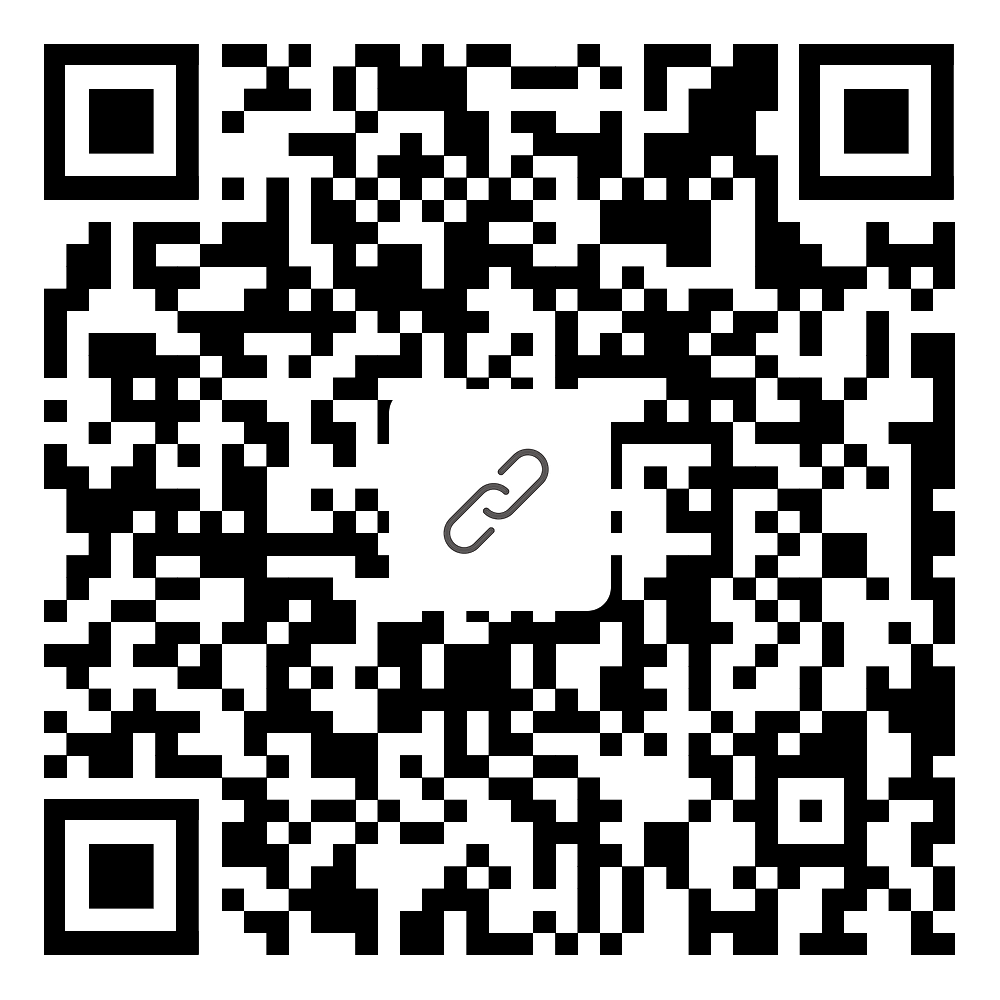 报名方式：进入中国铁塔官方招聘网址，进行简历投递报名方式：进入中国铁塔官方招聘网址，进行简历投递岗位信息用工形式///咨询电话///信息来源中国铁塔https://mp.weixin.qq.com/s/DDcuWXjfyEu2nEXbA-ap2w中国铁塔https://mp.weixin.qq.com/s/DDcuWXjfyEu2nEXbA-ap2w中国铁塔https://mp.weixin.qq.com/s/DDcuWXjfyEu2nEXbA-ap2w备注如需获取附件或其他详细信息，请点击链接自行查看如需获取附件或其他详细信息，请点击链接自行查看如需获取附件或其他详细信息，请点击链接自行查看